Free Adult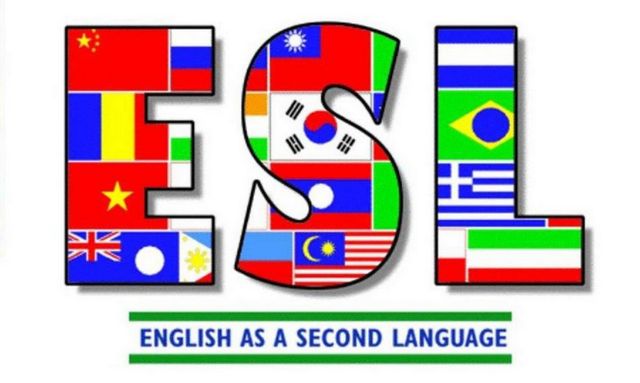 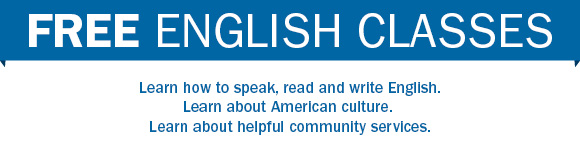 P.S. 175 will be offering free adult evening ESL classes. If you’re interested please sign up today atP.S. 175175 West 134th StreetNew York, NY 10030TUITION FREE CLASSES FORADULTS 21 AND OLDERNO GREEN CARD REQUIREDRegister: Wednesday, November 30, 2016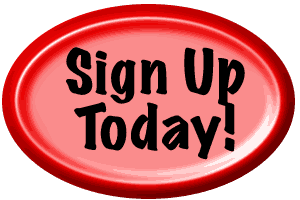 Classes will be held Tuesday, Wednesday, Thursday5:40 pm- 9:00 pmFor additional information please see Ms. Benjamin in room 112 or call 212.283.0426 ext. 1123